Источники информации: Официальный веб-сайте Октябрьского района http://www.oktregion.ru/, группа в Vibere Предприниматели района, страница в социальных сетях Одноклассники Предприниматели Октябрьского района, Instagram market.ru, справки по тел: 8(34678)28-126,28-156 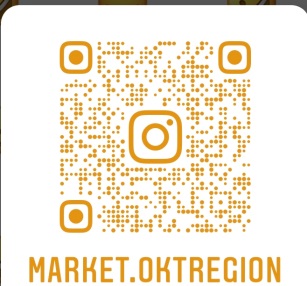 ФИНАНСОВАЯ ПОДДЕРЖКА СУБЪЕКТОВ МАЛОГО И СРЕДНЕГО ПРЕДПРИНИМАТЕЛЬСТВА ПО МЕРОПРИЯТИЯМ МУНИЦИПАЛЬНОЙ ПРОГРАММЫ «РАЗВИТИЯ МАЛОГО И СРЕДНЕГО ПРЕДПРИНИМАТЕЛЬСТВА В МУНИЦИПАЛЬНОМ ОБРАЗОВАНИИ ОКТЯБРЬСКИЙ РАЙОН» в 2022 году.ФИНАНСОВАЯ ПОДДЕРЖКА СУБЪЕКТОВ МАЛОГО И СРЕДНЕГО ПРЕДПРИНИМАТЕЛЬСТВА ПО МЕРОПРИЯТИЯМ МУНИЦИПАЛЬНОЙ ПРОГРАММЫ «РАЗВИТИЯ МАЛОГО И СРЕДНЕГО ПРЕДПРИНИМАТЕЛЬСТВА В МУНИЦИПАЛЬНОМ ОБРАЗОВАНИИ ОКТЯБРЬСКИЙ РАЙОН» в 2022 году.ФИНАНСОВАЯ ПОДДЕРЖКА СУБЪЕКТОВ МАЛОГО И СРЕДНЕГО ПРЕДПРИНИМАТЕЛЬСТВА ПО МЕРОПРИЯТИЯМ МУНИЦИПАЛЬНОЙ ПРОГРАММЫ «РАЗВИТИЯ МАЛОГО И СРЕДНЕГО ПРЕДПРИНИМАТЕЛЬСТВА В МУНИЦИПАЛЬНОМ ОБРАЗОВАНИИ ОКТЯБРЬСКИЙ РАЙОН» в 2022 году.ФИНАНСОВАЯ ПОДДЕРЖКА СУБЪЕКТОВ МАЛОГО И СРЕДНЕГО ПРЕДПРИНИМАТЕЛЬСТВА ПО МЕРОПРИЯТИЯМ МУНИЦИПАЛЬНОЙ ПРОГРАММЫ «РАЗВИТИЯ МАЛОГО И СРЕДНЕГО ПРЕДПРИНИМАТЕЛЬСТВА В МУНИЦИПАЛЬНОМ ОБРАЗОВАНИИ ОКТЯБРЬСКИЙ РАЙОН» в 2022 году.№п/пМероприятие/ направление финансовой поддержки субъектов МСППредельный объем финансовой поддержки на 1 субъекта МСП в годУсловия финансовой поддержки субъектов МСП1.Финансовая поддержка субъектов малого и среднего предпринимательства,  в рамках Регионального проекта «Акселерация субъектов малого и среднего предпринимательства»Финансовая поддержка субъектов малого и среднего предпринимательства,  в рамках Регионального проекта «Акселерация субъектов малого и среднего предпринимательства»Финансовая поддержка субъектов малого и среднего предпринимательства,  в рамках Регионального проекта «Акселерация субъектов малого и среднего предпринимательства»1.1.Возмещение части затрат на аренду нежилых помещений.Не более 50% от общего объема затрат и не более 100 тыс. рублей на одного Субъекта в год    К возмещению принимаются затраты Субъектов по договорам аренды (субаренды) нежилых помещений, заключенным и зарегистрированным в установленном законном порядке. 1.2.Возмещение части затрат на приобретение оборудования (основных средств) и лицензионных программных продуктовНе более 70% от общего объема затрат, и не более 300 тыс. рублей на одного Субъекта в год        Возмещение затрат Субъектам осуществляется на приобретение оборудования и лицензионных программ относящихся к определенным группировкам          включенные в общероссийский классификатор основных фондов (ОКОФ) принятого и введенного в действие приказом Федерального агентства по техническому регулированию и метрологии от 12.12.2014 № 2018-ст.:         - приобретение оборудования, относящегося к группировке 320 «Информационное, компьютерное и телекоммуникационное оборудование» или к группировке 330 «Прочие машины и оборудование, включая хозяйственный инвентарь, и другие объекты». Стоимость более 40 тыс. рублей за единицу оборудования. Возмещению не подлежат затраты Субъектов на оборудование, предназначенное для осуществления оптовой и розничной торговой деятельности (за исключением торговли товарами собственного производства);        - приобретение лицензионных программных продуктов, за исключением расходов на обновление и доработку программ, относящихся к группировке 730 «Программное обеспечение и базы данных».        Субъект, в отношении которого принято положительное решение дает письменное обязательство, включаемое в текст соглашения, использовать оборудование (основные средства) по целевому назначению, не продавать, не передавать в аренду или в пользование другим лицам не менее двух лет с даты перечисления денежных средств субсидии.1.3.Возмещение части затрат на приобретение и (или) доставку муки для производства хлеба и хлебобулочных изделий в районы Крайнего Севера и приравненных к ним местностей  с ограниченными сроками завоза грузов (продукции)Не более 70 % от общего объема затрат и не более 150 тыс. рублей на одного Субъекта в год       Финансовая поддержка в виде возмещения части затрат на приобретение и доставку муки предоставляется Субъектам осуществляющим деятельность по производству хлеба и хлебо-булочных изделий в отдалённые и трудно доступные населенные пункты с. Пальяново, п. Кормужиханка, с. Большой – Атлым, п. Заречный, д. Чемаши, п. Горнореченск, д. Нижние Нарыкары  1.4Возмещение части затрат на приобретение и (или) доставку кормов для сельскохозяйственных животных и птицне более 70% от общего объема затрат и не более 200 тыс. Финансовая поддержка в виде возмещения части затрат на приобретение и  доставку кормов предоставляется Субъектам, производящим сельскохозяйственную продукцию, осуществляющим ее первичную и последующую переработку.2.Финансовая поддержка субъектов малого и среднего предпринимательства,  в рамках Регионального проекта «Создание условий для легкого старта и комфортного ведения бизнеса»Финансовая поддержка субъектов малого и среднего предпринимательства,  в рамках Регионального проекта «Создание условий для легкого старта и комфортного ведения бизнеса»Финансовая поддержка субъектов малого и среднего предпринимательства,  в рамках Регионального проекта «Создание условий для легкого старта и комфортного ведения бизнеса»2.1.Финансовая поддержка начинающих предпринимателейне более 80% от общего объема затрат и не более 150 тыс.Финансовая поддержка предоставляется впервые зарегистрированным и действующим менее 1 года индивидуальным предпринимателям и юридическим лицам, осуществляющим социально-значимые виды деятельности, включены расходы:- на государственную регистрацию юридического лица и индивидуального предпринимателя; -  на аренду (субаренду) нежилых помещений; - оплату коммунальных услуг; - приобретение основных средств (оборудование, оргтехника);- приобретение инвентаря производственного назначения; -  на рекламу; - выплаты по передаче прав на франшизу (паушальный взнос); - ремонтные работы нежилых помещений, выполняемые при подготовке помещения к эксплуатации. 3.Финансовая поддержка для субъектов малого и среднего предпринимательства за счет средств местного бюджетаФинансовая поддержка для субъектов малого и среднего предпринимательства за счет средств местного бюджетаФинансовая поддержка для субъектов малого и среднего предпринимательства за счет средств местного бюджета3.1.Возмещение части затрат по строительству объектов недвижимого имущества для целей осуществления предпринимательской деятельности в сфере торговли (за исключением торговли товарами подакцизной группы), бытовых услуг, производственной деятельности и сельского хозяйстване более 50% от общего объема затрат и не более 2 мл. рублей на один объект  Возмещению подлежат фактически произведенные и документально подтвержденные затраты связанные с:- разработкой проектно-сметной документации для строительства (реконструкции) объекта;- приобретением строительных материалов, оборудования (отопительное, осветительное, строительное и др.); - выполнением строительных работ; - подключением инженерных сетей;- благоустройства прилегающей территории.3.2.Возмещение части затрат расходных материалов в сфере сельского хозяйства, переработки леса, сбора и переработки дикоросов, ремесленной деятельности и туризма,  проведение добровольной сертификации (декларированию) продукции (в том числе                                                                                                                                                                                                                                                                                                                                                                                                     продовольственного сырья) местных товаропроизводителейНе более 70% от общего объема затрат, и не более 1500 тыс. рублей Возмещение затрат Субъектам осуществляется, по следующим видам экономической деятельности:16.10. Распиловка и строгание древесины;23.7. Резка, обработка и отделка камня;25.5. Ковка, прессование, штамповка и профилирование; изготовление изделий методом порошковой металлургии;32.99.8. Производство изделий народных художественных промыслов;90.03. Деятельность в области художественного творчества;01.41 Разведение молочного крупного рогатого скота;79 Деятельность туристических агентств и прочих организаций, предоставляющих услуги в сфере туризма.Возмещение затрат связанные с:- приобретением сырья, расходных материалов и инструментов, необходимых для производства продукции и изделий народных художественных промыслов и ремесел;  - проведением мероприятий по минимизации антропогенного воздействия, оздоровлению экологической ситуации, внедрение на предприятиях мировых экологических требований (стандартов), проведению НИОКР в области экологии; - разработка проектов предельно-допустимых выбросов загрязняющих веществ в атмосферу;- оформление паспорта отходов (проведение лабораторных исследований и проб отходов, консультационно-информационные услуги);- лесовосстановительные работы (приобретение посадочного материала);- проведение обязательной и добровольной сертификации (декларирования) продукции, санитарно-эпидемиологической экспертизы, ветеринарной экспертизы и лабораторных исследований, экспертизы сельскохозяйственной продукции, проектные услуги по госту;- организация комплексного туристического обслуживания, обеспечение мест временного проживания, обеспечение транспортными средствами, в том числе осуществляемого в охотничье-рыболовных целях.3.3.Грантовая поддержка1 грант на 300 тыс. рублейОсуществляющий деятельность не менее года (впервые зарегистрированный), бизнес-проект – программа действий, мер по осуществлению конкретного, предметного социально-экономического замысла, воплощенная в форму описания, обоснования, расчетов, раскрывающих сущность и возможность практической реализации 3.4.Лучший молодёжный проект.2 гранта по 100 тыс. рублей Осуществление предпринимательской деятельности молодыми предпринимателями в возрасте до 35 лет (включительно),  бизнес-проект – программа действий, мер по осуществлению конкретного, предметного социально-экономического замысла, воплощенная в форму описания, обоснования, расчетов, раскрывающих сущность и  возможность практической реализации.